Об утверждении Порядка и сроков представления, рассмотрения и оценки предложений граждан, организаций о выборе парка, подлежащего благоустройству в 2018 годуС целью информирования общественности о намечаемой хозяйственной и иной деятельности на территории Арсеньевского городского округа, руководствуясь Федеральными законами от 06 октября 2003 года № 131-ФЗ «Об общих принципах организации местного самоуправления в Российской Федерации», от 21 июля 2014 года № 212-ФЗ «Об основах общественного контроля в Российской Федерации», Уставом Арсеньевского городского округа, администрация Арсеньевского городского округаПОСТАНОВЛЯЕТ:1. Утвердить прилагаемый Порядок и сроки представления, рассмотрения и оценки предложений граждан, организаций о выборе парка, подлежащего благоустройству в 2018 году.2. Организационному управлению администрации Арсеньевского городского округа (Абрамова) направить настоящее постановление для официального опубликования в средствах массовой информации и размещения на официальном сайте администрации Арсеньевского городского округа.3. Настоящее постановление вступает в силу после его официального опубликования.4. Контроль за исполнением настоящего постановления возложить на первого заместителя главы администрации Арсеньевского городского округа.Глава городского округа                                                                                    А.В. КовальУТВЕРЖДЕНпостановлением    администрацииАрсеньевского городского округа от «30» января 2018 года №_61-паПорядок и сроки представления, рассмотрения и оценки предложений граждан, организаций о выборе парка, подлежащего благоустройству в 2018 году1. Общие положения1.1. Настоящий Порядок и сроки представления, рассмотрения и оценки предложений граждан, организаций о выборе парка, подлежащего благоустройству в 2018 году (далее – Порядок) определяет последовательность организации и проведения на территории Арсеньевского городского округа (далее – городского округа) общественных обсуждений по вопросу выбора городского парка, подлежащего благоустройству в 2018 году (далее – общественные обсуждения).1.2. Общественные обсуждения проводятся через средства массовой информации, в том числе через информационно-телекоммуникационную сеть «Интернет», продолжительностью не менее 30 календарных дней.1.3. Участие в обсуждении является свободным и добровольным.1.4. Подготовка, проведение и установление результатов общественных обсуждений осуществляется на основании принципов открытости, гласности и добровольности.2. Цели и задачи общественных обсуждений2.1. Целью проведения общественных обсуждений является выбор городского парка, подлежащего благоустройству в 2018 году.2.2. Задачами общественных обсуждений являются:- доведение до населения городского округа полной и точной информации по выносимому вопросу;- выявление и учет мнения населения;- оказание влияния общественности на принятие решения администрацией городского округа.3. Инициатива проведения общественных обсуждений3.1. Инициатором проведения общественных обсуждений является администрация городского округа в лице управления жизнеобеспечения администрации городского округа.4. Порядок организации общественных обсуждений4.1. Решение о проведении общественных обсуждений оформляется постановлением администрации городского округа, в котором указывается:- дата и время начала и окончания проведения общественного обсуждения;- порядок принятия предложений от заинтересованных лиц;- ответственное подразделение или Комиссия (рабочая группа) администрации городского округа по подготовке и проведению общественных обсуждений.4.2. Информация о проведении общественных обсуждений, порядке, дате и времени проведения общественных обсуждений подлежат опубликованию в средствах массовой информации, а также на официальном сайте администрации городского округа. 4.3. Для проведения общественных обсуждений инициатором таких обсуждений формируется Комиссия (рабочая группа), состав которой утверждается постановлением администрации городского округа.4.4. Комиссия (рабочая группа) формируется в составе председателя, заместителя председателя, секретаря, представителей структурных подразделений администрации городского округа, двух депутатов Думы городского округа, представителей общественных организаций. 4.5. Комиссия (рабочая группа) общественных обсуждений:- размещает в средствах массовой информации данные о начале и окончании проведения общественных обсуждений, материалы, выносимые на обсуждения;- обобщает замечания и предложения поступившие в ходе проведения общественных обсуждений;- по итогам проведения общественных обсуждений подготавливает итоговый документ (протокол), опубликовывает его на официальном сайте администрации городского округа и в средствах массовой информации не позднее 10 дней со дня окончания общественных обсуждений, копию протокола направляет инициатору проведения общественных обсуждений.4.6. В итоговом документе (протоколе), подготовленном по результатам общественных обсуждений, указываются место и время проведения, задачи, субъекты, формы общественных обсуждений, предложения, рекомендации и выводы. 4.7. Принятое по результатам общественных обсуждений решение носит рекомендательный характер для органов местного самоуправления городского округа.___________________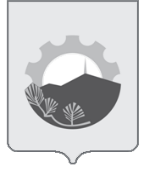 АДМИНИСТРАЦИЯ АРСЕНЬЕВСКОГО ГОРОДСКОГО ОКРУГА П О С Т А Н О В Л Е Н И Е30 января 2018 г.г.Арсеньев№61-па